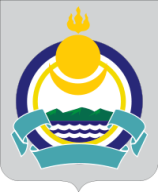                        Республика Бурятия Мухоршибирский районСОВЕТ ДЕПУТАТОВМУНИЦИПАЛЬНОГО ОБРАЗОВАНИЯ СЕЛЬСКОГО ПОСЕЛЕНИЯ «САГАННУРСКОЕ»_____________________________________________________________________________РЕШЕНИЕ « __26__ » ___декабря___           2013 г.                                                                      №_23__ п.Саган-НурО бюджете муниципального образования сельского поселения«Саганнурское» на 2014 годСтатья 1. Основные характеристики местного бюджета на 2014 год 1. Утвердить основные характеристики местного бюджета на 2014 год:1) общий объем доходов в сумме  17916,469 тыс. рублей, в том числе безвозмездных поступлений в сумме  2097,869 тыс. рублей;2) общий объем расходов в сумме 17916,469тыс. рублей;3) дефицит местного бюджета в сумме 0,00 тыс. рублей.Статья 2. Главные администраторы доходов и главные администраторы источников финансирования дефицита местного бюджетаУтвердить:Перечень главных администраторов доходов местного бюджета- органов местного самоуправления муниципального образования сельского поселения «Саганнурское» и закрепляемые за ними виды доходов согласно приложению 1 к настоящему Решению;Перечень главных администраторов доходов местного бюджета- органов государственной власти Российской Федерации, Республики Бурятия, органов местного самоуправления муниципального образования «Мухоршибирский район» согласно приложению 2 к настоящему Решению;Перечень главных администраторов источников финансирования дефицита местного бюджета согласно приложению 3 к настоящему Решению.Статья 3. Налоговые и неналоговые доходы местного бюджетаУтвердить налоговые и неналоговые доходы местного бюджета: на 2014 год согласно приложению 4 к настоящему Решению;Статья 4. Безвозмездные поступления в местный бюджетУтвердить объем безвозмездных поступлений:на 2014 год согласно приложению 5 к настоящему Решению.Статья 5. Бюджетные ассигнования местного бюджета на 2014 год Утвердить:В пределах общего объема расходов, установленного статьей 1 настоящего Решения, распределение бюджетных ассигнований по разделам и подразделам, классификации расходов бюджетов:на 2014 год согласно приложению 6 к настоящему Решению;2) ведомственную структуру расходов местного бюджета:на 2014 год согласно приложению 7 к настоящему Решению.3) общий объем бюджетных ассигнований, направляемых на исполнение публичных нормативных обязательств:на 2014 год в сумме 0,0 тыс. рублей.Статья 6. Источники финансирования дефицита местного бюджетаУтвердить источники финансирования дефицита местного бюджета:на 2014 год согласно приложению 8 к настоящему Решению.Статья 7. Муниципальный дорожный фондУтвердить объем бюджетных ассигнований муниципального дорожного фонда на 2014 год в сумме  553,1  тыс. рублейСтатья 8. Муниципальный внутренний долгУстановить:1) верхний предел муниципального внутреннего долга на 1 января 2015 года не должен превышать 7909,3 тыс. рублей.Предельный объем муниципального долга в течение 2014 года не должен превышать  7909,3 тыс. рублей.2) верхний предел долга по муниципальным гарантиям на 1 января 2015 года не должен превышать 0,00 тыс. рублей3) объем расходов на обслуживание муниципального долга в 2014 году в сумме 0,00 тыс. рублей.Статья 9. Межбюджетные трансферты1. Утвердить методики распределения иных межбюджетных трансфертов бюджету муниципального образования «Мухоршибирский район», согласно приложению 9 к настоящему Решению.2. Утвердить распределение иных межбюджетных трансфертов бюджету муниципального образования «Мухоршибирский район» на оплату осуществления полномочий по земельным вопросам, по архитектуре и по контрольно – счетной палате из бюджета муниципального образования сельского поселения «Саганнурское»,согласно приложению 10 к настоящему Решению.Статья 10. Заключительные положенияНастоящее Решение вступает в силу с 1 января 2014 года.Главамуниципального образования сельского поселения «Саганнурское»                                              М.И.Исмагилов     Приложение 2 к Решению Совета депутатов муниципального образования сельское  поселение «Саганнурское» «О бюджете муниципального образования  сельского поселения «Саганнурское»  на 2014 год » от __ ________ 20__ года №___Перечень главных администраторов доходов местного бюджета – органов государственной власти Российской Федерации, Республики Бурятия, органов местного самоуправления МО «Мухоршибирский район»Распределение бюджетных ассигнований                                                                                     по разделам, подразделам  классификации расходов бюджета                                                                                       муниципального образования «Саганнурское»  на 2014 год                                                                                                                                   Приложение 9 к Решению Совета депутатов муниципального образования сельское  поселение «Саганнурское» «О бюджете муниципального образования  сельского поселения «Саганнурское»  на 2014 год » от __ ________ 20__ года №___Методика расчета и распределения межбюджетных трансфертов бюджету муниципального образования «Мухоршибирский район» из бюджета  МО СП «Саганнурское»Расчет иных межбюджетных трансфертов бюджету    муниципального района на оплату осуществления полномочий  по земельным вопросам, по архитектуре и по контрольно -счетной палате (далее иные межбюджетные трансферты).Настоящая методика определяет условия распределения иных межбюджетных трансфертов  на оплату осуществления  по переданным полномочиям.Размер иных межбюджетных трансфертов рассчитывается  по следующей формуле:Сi = C /Q*Z  где :Сi –  объём иных межбюджетных трансфертов   бюджету муниципального районаС -   общий объём иных межбюджетных трансфертов   Q -   Общая численность населения, удовлетворяющих условию предоставления иных межбюджетных трансфертов по состоянию на 1 января текущего года.Z - Численность населения МО СП «Саганнурское», удовлетворяющих условию предоставления иных межбюджетных трансфертов по состоянию на 1 января текущего года.Приложение 10 к Решению Совета депутатов муниципального образования сельское  поселение «Саганнурское» «О бюджете муниципального образования  сельского поселения «Саганнурское»  на 2014 год » от __ ________ 20__ года №___Распределение иных межбюджетных трансфертов бюджету муниципального образования «Мухоршибирский район» на оплату осуществления полномочий  по земельным вопросам, по архитектуре и по контрольно -счетной палате из бюджета  МО СП «Саганнурское» на 2014 год  (тыс. рублей)Приложение 1к Решению Совета депутатовМО сельского  поселения «Саганнурское»«О бюджете муниципального образования  сельского поселения«Саганнурское»  на 2014 год»от __ ________ 20__ года №___Приложение 1к Решению Совета депутатовМО сельского  поселения «Саганнурское»«О бюджете муниципального образования  сельского поселения«Саганнурское»  на 2014 год»от __ ________ 20__ года №___Приложение 1к Решению Совета депутатовМО сельского  поселения «Саганнурское»«О бюджете муниципального образования  сельского поселения«Саганнурское»  на 2014 год»от __ ________ 20__ года №___Приложение 1к Решению Совета депутатовМО сельского  поселения «Саганнурское»«О бюджете муниципального образования  сельского поселения«Саганнурское»  на 2014 год»от __ ________ 20__ года №___Приложение 1к Решению Совета депутатовМО сельского  поселения «Саганнурское»«О бюджете муниципального образования  сельского поселения«Саганнурское»  на 2014 год»от __ ________ 20__ года №___Перечень главных администраторов   доходов местного   бюджета – органов местного самоуправления МО сельское  поселение «Саганнурское» и закрепляемые за ними виды доходовПеречень главных администраторов   доходов местного   бюджета – органов местного самоуправления МО сельское  поселение «Саганнурское» и закрепляемые за ними виды доходовПеречень главных администраторов   доходов местного   бюджета – органов местного самоуправления МО сельское  поселение «Саганнурское» и закрепляемые за ними виды доходовПеречень главных администраторов   доходов местного   бюджета – органов местного самоуправления МО сельское  поселение «Саганнурское» и закрепляемые за ними виды доходовПеречень главных администраторов   доходов местного   бюджета – органов местного самоуправления МО сельское  поселение «Саганнурское» и закрепляемые за ними виды доходовПеречень главных администраторов   доходов местного   бюджета – органов местного самоуправления МО сельское  поселение «Саганнурское» и закрепляемые за ними виды доходовПеречень главных администраторов   доходов местного   бюджета – органов местного самоуправления МО сельское  поселение «Саганнурское» и закрепляемые за ними виды доходовПеречень главных администраторов   доходов местного   бюджета – органов местного самоуправления МО сельское  поселение «Саганнурское» и закрепляемые за ними виды доходовПеречень главных администраторов   доходов местного   бюджета – органов местного самоуправления МО сельское  поселение «Саганнурское» и закрепляемые за ними виды доходовПеречень главных администраторов   доходов местного   бюджета – органов местного самоуправления МО сельское  поселение «Саганнурское» и закрепляемые за ними виды доходов№ п/пКод бюджетной классификации Российской ФедерацииКод бюджетной классификации Российской ФедерацииКод бюджетной классификации Российской ФедерацииНаименование1Администрация МО сельского  поселения "Саганнурское"Администрация МО сельского  поселения "Саганнурское"Администрация МО сельского  поселения "Саганнурское"Администрация МО сельского  поселения "Саганнурское"1главного администратора доходовдоходов бюджета сельского (городского) поселениядоходов бюджета сельского (городского) поселения18601 08 04020 01 1000 1101 08 04020 01 1000 110Государственная пошлина за совершение нотариальных действий должностными лицами органов местного самоуправления, уполномоченными в соответствии с законодательными актами Российской Федерации на совершение нотариальных действий18601 11 05035 10 0000 1201 11 05035 10 0000 120Доходы от сдачи в аренду имущества, находящегося в оперативном управлении органов управления поселений и созданных ими учреждений (за исключением имущества муниципальных автономных учреждений)   8601 13 01995 10 0000 1301 13 01995 10 0000 130Прочие доходы от оказания платных услуг (работ) получателями средств бюджетов поселений     8601 14 02053 10 0000 4101 14 02053 10 0000 410Доходы от реализации иного имущества, находящегося в собственности поселений (за исключением имущества муниципальных бюджетных и автономных учреждений, а также имущества муниципальных унитарных предприятий, в том числе казенных), в части реализации основных средств по указанному имуществу8601 17 01050 10 0000 1801 17 01050 10 0000 180Невыясненные поступления, зачисляемые в бюджеты поселений8601 17 05050 10 0000 1801 17 05050 10 0000 180Прочие неналоговые доходы бюджетов поселений8602 02 01001 10 0000 1512 02 01001 10 0000 151Дотации бюджетам поселений на выравнивание бюджетной обеспеченности8602 02 03015 10 0000 1512 02 03015 10 0000 151Субвенции бюджетам поселений на осуществление первичного воинского учета на территориях, где отсутствуют военные комиссариаты 8602 02 04012 10 0000 1512 02 04012 10 0000 151Межбюджетные трансферты, передаваемые бюджетам поселений для компенсации дополнительных расходов, возникших в результате решений, принятых органами власти другого уровня8602 02 04014 10 0000 1512 02 04014 10 0000 151Межбюджетные трансферты, передаваемые бюджетам муниципальных районов из бюджетов поселений на осуществление части  полномочий по решению вопросов местного значения в соответствии с заключенными соглашениями8602 02 09054 10 0000 1512 02 09054 10 0000 151Прочие безвозмездные поступления в бюджеты сельских поселений от бюджета муниципальных районов8602 07 05010 10 0000 1802 07 05010 10 0000 180Безвозмездные поступления от физических и юридических лиц на финансовое обеспечение дорожной деятельности, в том числе добровольных пожертвований, в отношении автомобильных дорог общего пользования местного значения поселений8602 07 05020 10 0000 1802 07 05020 10 0000 180Поступления от денежных пожертвований, предоставляемых физическими лицами получателям средств бюджетов поселений8602 07 05030 10 0000 1802 07 05030 10 0000 180Прочие безвозмездные поступления в бюджеты поселений8602 19 05000 10 0000 1512 19 05000 10 0000 151Возврат остатков субсидий, субвенций и иных межбюджетных трансфертов, имеющих целевое назначение, прошлых лет из бюджетов поселений№ п/п№ п/пКод бюджетной классификации Российской ФедерацииКод бюджетной классификации Российской ФедерацииКод бюджетной классификации Российской ФедерацииКод бюджетной классификации Российской ФедерацииНаименованиеНаименованиеНаименование№ п/п№ п/пглавного администратора доходовдоходов бюджета сельского (городского) поселениядоходов бюджета сельского (городского) поселениядоходов бюджета сельского (городского) поселенияНаименованиеНаименованиеНаименование11МУ Комитет по управлению земельными ресурсамиМУ Комитет по управлению земельными ресурсамиМУ Комитет по управлению земельными ресурсамиМУ Комитет по управлению земельными ресурсамиМУ Комитет по управлению земельными ресурсамиМУ Комитет по управлению земельными ресурсамиМУ Комитет по управлению земельными ресурсами119531 11 05013 10 0000 1201 11 05013 10 0000 1201 11 05013 10 0000 120Доходы, получаемые в виде арендной платы за земельные участки, государственная собственность на которые не разграничена и которые расположены в границах поселений, а также средства от продажи права на заключение договоров аренды указанных земельных участковДоходы, получаемые в виде арендной платы за земельные участки, государственная собственность на которые не разграничена и которые расположены в границах поселений, а также средства от продажи права на заключение договоров аренды указанных земельных участковДоходы, получаемые в виде арендной платы за земельные участки, государственная собственность на которые не разграничена и которые расположены в границах поселений, а также средства от продажи права на заключение договоров аренды указанных земельных участков9531 14 06013 10 0000 4301 14 06013 10 0000 4301 14 06013 10 0000 430Доходы от продажи земельных участков, государственная собственность на которые не разграничена и которые расположены в границах поселенийДоходы от продажи земельных участков, государственная собственность на которые не разграничена и которые расположены в границах поселенийДоходы от продажи земельных участков, государственная собственность на которые не разграничена и которые расположены в границах поселений22Межрайонная инспекция Федеральной налоговой службы  России №1 по Республике БурятияМежрайонная инспекция Федеральной налоговой службы  России №1 по Республике БурятияМежрайонная инспекция Федеральной налоговой службы  России №1 по Республике БурятияМежрайонная инспекция Федеральной налоговой службы  России №1 по Республике БурятияМежрайонная инспекция Федеральной налоговой службы  России №1 по Республике БурятияМежрайонная инспекция Федеральной налоговой службы  России №1 по Республике БурятияМежрайонная инспекция Федеральной налоговой службы  России №1 по Республике Бурятия221821 01 02000 01 0000 1101 01 02000 01 0000 1101 01 02000 01 0000 110Налог на доходы физических лицНалог на доходы физических лицНалог на доходы физических лиц1821 05 03000 01 0000 1101 05 03000 01 0000 1101 05 03000 01 0000 110Единый сельскохозяйственный налогЕдиный сельскохозяйственный налогЕдиный сельскохозяйственный налог1821 06 01030 10 0000 1101 06 01030 10 0000 1101 06 01030 10 0000 110Налог на имущество физических лиц, взимаемый  по ставкам, применяемым к объектам налогообложения,   расположенным в границах поселенийНалог на имущество физических лиц, взимаемый  по ставкам, применяемым к объектам налогообложения,   расположенным в границах поселенийНалог на имущество физических лиц, взимаемый  по ставкам, применяемым к объектам налогообложения,   расположенным в границах поселений1821 06 06013 10 0000 1101 06 06013 10 0000 1101 06 06013 10 0000 110Земельный налог, взимаемый по ставке, установленной подпунктом 1 пункта 1 статьи 394 Налогового кодекса Российской Федерации и применяемым к объектам налогообложения, расположенным в границах поселенийЗемельный налог, взимаемый по ставке, установленной подпунктом 1 пункта 1 статьи 394 Налогового кодекса Российской Федерации и применяемым к объектам налогообложения, расположенным в границах поселенийЗемельный налог, взимаемый по ставке, установленной подпунктом 1 пункта 1 статьи 394 Налогового кодекса Российской Федерации и применяемым к объектам налогообложения, расположенным в границах поселений1821 06 06023 10 0000 1101 06 06023 10 0000 1101 06 06023 10 0000 110Земельный налог, взимаемый по ставке, установленной подпунктом 2 пункта 1 статьи 394 Налогового кодекса Российской Федерации и применяемым к объектам налогообложения, расположенным в границах поселенийЗемельный налог, взимаемый по ставке, установленной подпунктом 2 пункта 1 статьи 394 Налогового кодекса Российской Федерации и применяемым к объектам налогообложения, расположенным в границах поселенийЗемельный налог, взимаемый по ставке, установленной подпунктом 2 пункта 1 статьи 394 Налогового кодекса Российской Федерации и применяемым к объектам налогообложения, расположенным в границах поселений1821 09 04053 10 0000 1101 09 04053 10 0000 1101 09 04053 10 0000 110Земельный налог (по обязательствам, возникшим до 1 января 2006 года), мобилизуемый на территориях поселенийЗемельный налог (по обязательствам, возникшим до 1 января 2006 года), мобилизуемый на территориях поселенийЗемельный налог (по обязательствам, возникшим до 1 января 2006 года), мобилизуемый на территориях поселений33Управление федерального казначейства по Смоленской областиУправление федерального казначейства по Смоленской областиУправление федерального казначейства по Смоленской областиУправление федерального казначейства по Смоленской областиУправление федерального казначейства по Смоленской областиУправление федерального казначейства по Смоленской областиУправление федерального казначейства по Смоленской области1001 03 02230 01 0000 1101 03 02230 01 0000 1101 03 02230 01 0000 110Акцизов на автомобильный бензин, прямогонный бензин, дизельное топливо, моторные масла для дизельных и карбюраторных (инжекторных) двигателей, производимых на территории РоссийскойАкцизов на автомобильный бензин, прямогонный бензин, дизельное топливо, моторные масла для дизельных и карбюраторных (инжекторных) двигателей, производимых на территории РоссийскойАкцизов на автомобильный бензин, прямогонный бензин, дизельное топливо, моторные масла для дизельных и карбюраторных (инжекторных) двигателей, производимых на территории Российской1001 03 02230 01 0000 1101 03 02230 01 0000 1101 03 02230 01 0000 110Доходы от уплаты акцизов на дизельное топливо, подлежащее распределению между бюджетами субъектов РФ и местными бюджетами с учетом установленных дифференцированных нормативов отчислений в местные бюджетыДоходы от уплаты акцизов на дизельное топливо, подлежащее распределению между бюджетами субъектов РФ и местными бюджетами с учетом установленных дифференцированных нормативов отчислений в местные бюджетыДоходы от уплаты акцизов на дизельное топливо, подлежащее распределению между бюджетами субъектов РФ и местными бюджетами с учетом установленных дифференцированных нормативов отчислений в местные бюджеты1001 03 02240 01 0000 1101 03 02240 01 0000 1101 03 02240 01 0000 110Доходы от уплаты акцизов на моторные масла для дизельных и (или)карбюраторных (инжекторных) двигателей, подлежащее распределению между бюджетами субъектов РФ и местными бюджетами с учетом установленных дифференцированных нормативов отчислений в местные бюджетыДоходы от уплаты акцизов на моторные масла для дизельных и (или)карбюраторных (инжекторных) двигателей, подлежащее распределению между бюджетами субъектов РФ и местными бюджетами с учетом установленных дифференцированных нормативов отчислений в местные бюджетыДоходы от уплаты акцизов на моторные масла для дизельных и (или)карбюраторных (инжекторных) двигателей, подлежащее распределению между бюджетами субъектов РФ и местными бюджетами с учетом установленных дифференцированных нормативов отчислений в местные бюджеты1001 03 02250 01 0000 1101 03 02250 01 0000 1101 03 02250 01 0000 110Доходы от уплаты акцизов на автомобильный бензин, подлежащее распределению между бюджетами субъектов РФ и местными бюджетами с учетом установленных дифференцированных нормативов отчислений в местные бюджетыДоходы от уплаты акцизов на автомобильный бензин, подлежащее распределению между бюджетами субъектов РФ и местными бюджетами с учетом установленных дифференцированных нормативов отчислений в местные бюджетыДоходы от уплаты акцизов на автомобильный бензин, подлежащее распределению между бюджетами субъектов РФ и местными бюджетами с учетом установленных дифференцированных нормативов отчислений в местные бюджеты1001 03 02260 01 0000 1101 03 02260 01 0000 1101 03 02260 01 0000 110Доходы от уплаты акцизов на прямогонный бензин, подлежащее распределению между бюджетами субъектов РФ и местными бюджетами с учетом установленных дифференцированных нормативов отчислений в местные бюджетыДоходы от уплаты акцизов на прямогонный бензин, подлежащее распределению между бюджетами субъектов РФ и местными бюджетами с учетом установленных дифференцированных нормативов отчислений в местные бюджетыДоходы от уплаты акцизов на прямогонный бензин, подлежащее распределению между бюджетами субъектов РФ и местными бюджетами с учетом установленных дифференцированных нормативов отчислений в местные бюджетыПриложение 3 к Решению Совета депутатов муниципального образования сельское  поселение «Саганнурское» «О бюджете муниципального образования  сельского поселения «Саганнурское»  на 2014 год » от __ ________ 20__ года №___Приложение 3 к Решению Совета депутатов муниципального образования сельское  поселение «Саганнурское» «О бюджете муниципального образования  сельского поселения «Саганнурское»  на 2014 год » от __ ________ 20__ года №___Приложение 3 к Решению Совета депутатов муниципального образования сельское  поселение «Саганнурское» «О бюджете муниципального образования  сельского поселения «Саганнурское»  на 2014 год » от __ ________ 20__ года №___Приложение 3 к Решению Совета депутатов муниципального образования сельское  поселение «Саганнурское» «О бюджете муниципального образования  сельского поселения «Саганнурское»  на 2014 год » от __ ________ 20__ года №___Приложение 3 к Решению Совета депутатов муниципального образования сельское  поселение «Саганнурское» «О бюджете муниципального образования  сельского поселения «Саганнурское»  на 2014 год » от __ ________ 20__ года №___Приложение 3 к Решению Совета депутатов муниципального образования сельское  поселение «Саганнурское» «О бюджете муниципального образования  сельского поселения «Саганнурское»  на 2014 год » от __ ________ 20__ года №___Приложение 3 к Решению Совета депутатов муниципального образования сельское  поселение «Саганнурское» «О бюджете муниципального образования  сельского поселения «Саганнурское»  на 2014 год » от __ ________ 20__ года №___Приложение 3 к Решению Совета депутатов муниципального образования сельское  поселение «Саганнурское» «О бюджете муниципального образования  сельского поселения «Саганнурское»  на 2014 год » от __ ________ 20__ года №___Приложение 3 к Решению Совета депутатов муниципального образования сельское  поселение «Саганнурское» «О бюджете муниципального образования  сельского поселения «Саганнурское»  на 2014 год » от __ ________ 20__ года №___Приложение 3 к Решению Совета депутатов муниципального образования сельское  поселение «Саганнурское» «О бюджете муниципального образования  сельского поселения «Саганнурское»  на 2014 год » от __ ________ 20__ года №___Приложение 3 к Решению Совета депутатов муниципального образования сельское  поселение «Саганнурское» «О бюджете муниципального образования  сельского поселения «Саганнурское»  на 2014 год » от __ ________ 20__ года №___Приложение 3 к Решению Совета депутатов муниципального образования сельское  поселение «Саганнурское» «О бюджете муниципального образования  сельского поселения «Саганнурское»  на 2014 год » от __ ________ 20__ года №___Приложение 3 к Решению Совета депутатов муниципального образования сельское  поселение «Саганнурское» «О бюджете муниципального образования  сельского поселения «Саганнурское»  на 2014 год » от __ ________ 20__ года №___Приложение 3 к Решению Совета депутатов муниципального образования сельское  поселение «Саганнурское» «О бюджете муниципального образования  сельского поселения «Саганнурское»  на 2014 год » от __ ________ 20__ года №___Приложение 3 к Решению Совета депутатов муниципального образования сельское  поселение «Саганнурское» «О бюджете муниципального образования  сельского поселения «Саганнурское»  на 2014 год » от __ ________ 20__ года №___Перечень главных администраторов источников финансирования дефицита местного бюджетаПеречень главных администраторов источников финансирования дефицита местного бюджетаПеречень главных администраторов источников финансирования дефицита местного бюджетаПеречень главных администраторов источников финансирования дефицита местного бюджетаПеречень главных администраторов источников финансирования дефицита местного бюджетаПеречень главных администраторов источников финансирования дефицита местного бюджетаПеречень главных администраторов источников финансирования дефицита местного бюджетаПеречень главных администраторов источников финансирования дефицита местного бюджетаПеречень главных администраторов источников финансирования дефицита местного бюджетаПеречень главных администраторов источников финансирования дефицита местного бюджетаПеречень главных администраторов источников финансирования дефицита местного бюджетаПеречень главных администраторов источников финансирования дефицита местного бюджетаПеречень главных администраторов источников финансирования дефицита местного бюджетаПеречень главных администраторов источников финансирования дефицита местного бюджетаПеречень главных администраторов источников финансирования дефицита местного бюджетаПеречень главных администраторов источников финансирования дефицита местного бюджета№ п/пКод бюджетной классификации Российской ФедерацииКод бюджетной классификации Российской ФедерацииКод бюджетной классификации Российской ФедерацииКод бюджетной классификации Российской ФедерацииКод бюджетной классификации Российской ФедерацииКод бюджетной классификации Российской ФедерацииНаименование№ п/падминистратора источников финансированияадминистратора источников финансированияадминистратора источников финансированияисточников финансирования бюджета муниципального районаисточников финансирования бюджета муниципального районаисточников финансирования бюджета муниципального районаНаименование1Администрация муниципального образования сельского  поселения "Саганнурское"Администрация муниципального образования сельского  поселения "Саганнурское"Администрация муниципального образования сельского  поселения "Саганнурское"Администрация муниципального образования сельского  поселения "Саганнурское"Администрация муниципального образования сельского  поселения "Саганнурское"Администрация муниципального образования сельского  поселения "Саганнурское"Администрация муниципального образования сельского  поселения "Саганнурское"86086086001 05 02 01 10 0000 51001 05 02 01 10 0000 51001 05 02 01 10 0000 510Увеличение прочих остатков денежных средств бюджетов поселений86086086001 05 02 01 10 0000 61001 05 02 01 10 0000 61001 05 02 01 10 0000 610Уменьшение прочих остатков денежных средств бюджетов поселенийПриложение 4 к Решению Совета депутатов муниципального образования сельское  поселение «Саганнурское» «О бюджете муниципального образования  сельского поселения «Саганнурское»  на 2014 год » от __ ________ 20__ года №___Приложение 4 к Решению Совета депутатов муниципального образования сельское  поселение «Саганнурское» «О бюджете муниципального образования  сельского поселения «Саганнурское»  на 2014 год » от __ ________ 20__ года №___Приложение 4 к Решению Совета депутатов муниципального образования сельское  поселение «Саганнурское» «О бюджете муниципального образования  сельского поселения «Саганнурское»  на 2014 год » от __ ________ 20__ года №___Приложение 4 к Решению Совета депутатов муниципального образования сельское  поселение «Саганнурское» «О бюджете муниципального образования  сельского поселения «Саганнурское»  на 2014 год » от __ ________ 20__ года №___Приложение 4 к Решению Совета депутатов муниципального образования сельское  поселение «Саганнурское» «О бюджете муниципального образования  сельского поселения «Саганнурское»  на 2014 год » от __ ________ 20__ года №___Приложение 4 к Решению Совета депутатов муниципального образования сельское  поселение «Саганнурское» «О бюджете муниципального образования  сельского поселения «Саганнурское»  на 2014 год » от __ ________ 20__ года №___Приложение 4 к Решению Совета депутатов муниципального образования сельское  поселение «Саганнурское» «О бюджете муниципального образования  сельского поселения «Саганнурское»  на 2014 год » от __ ________ 20__ года №___Приложение 4 к Решению Совета депутатов муниципального образования сельское  поселение «Саганнурское» «О бюджете муниципального образования  сельского поселения «Саганнурское»  на 2014 год » от __ ________ 20__ года №___Приложение 4 к Решению Совета депутатов муниципального образования сельское  поселение «Саганнурское» «О бюджете муниципального образования  сельского поселения «Саганнурское»  на 2014 год » от __ ________ 20__ года №___Приложение 4 к Решению Совета депутатов муниципального образования сельское  поселение «Саганнурское» «О бюджете муниципального образования  сельского поселения «Саганнурское»  на 2014 год » от __ ________ 20__ года №___Приложение 4 к Решению Совета депутатов муниципального образования сельское  поселение «Саганнурское» «О бюджете муниципального образования  сельского поселения «Саганнурское»  на 2014 год » от __ ________ 20__ года №___Приложение 4 к Решению Совета депутатов муниципального образования сельское  поселение «Саганнурское» «О бюджете муниципального образования  сельского поселения «Саганнурское»  на 2014 год » от __ ________ 20__ года №___Налоговые и неналоговые доходы местного бюджета на 2014 годНалоговые и неналоговые доходы местного бюджета на 2014 годНалоговые и неналоговые доходы местного бюджета на 2014 годНалоговые и неналоговые доходы местного бюджета на 2014 годНалоговые и неналоговые доходы местного бюджета на 2014 годНалоговые и неналоговые доходы местного бюджета на 2014 годНалоговые и неналоговые доходы местного бюджета на 2014 годНалоговые и неналоговые доходы местного бюджета на 2014 годНалоговые и неналоговые доходы местного бюджета на 2014 годНалоговые и неналоговые доходы местного бюджета на 2014 годНалоговые и неналоговые доходы местного бюджета на 2014 годНалоговые и неналоговые доходы местного бюджета на 2014 год(тыс. рублей)ГАДКодКодНаименованиеНаименованиеСумма1 00 00000 00 0000 0001 00 00000 00 0000 000НАЛОГОВЫЕ И НЕНАЛОГОВЫЕ ДОХОДЫНАЛОГОВЫЕ И НЕНАЛОГОВЫЕ ДОХОДЫ15818,61 01 00000 00 0000 0001 01 00000 00 0000 000НАЛОГИ НА ПРИБЫЛЬ, ДОХОДЫНАЛОГИ НА ПРИБЫЛЬ, ДОХОДЫ13310,51 01 02000 01 0000 1101 01 02000 01 0000 110Налог на доходы физических лицНалог на доходы физических лиц13200,51 01 02030 01 0000 1101 01 02030 01 0000 110Налог на доходы с физических лиц с доходов, полученных физическими лицами  в соответствии со статьей 228 Налогового кодекса Российской ФедерацииНалог на доходы с физических лиц с доходов, полученных физическими лицами  в соответствии со статьей 228 Налогового кодекса Российской Федерации110,01 03 00000 00 0000 0001 03 00000 00 0000 000Акцизов на автомобильный бензин, прямогонный бензин, дизельное топливо, моторные масла для дизельных и карбюраторных (инжекторных) двигателей, производимых на территории Российской ФедерацииАкцизов на автомобильный бензин, прямогонный бензин, дизельное топливо, моторные масла для дизельных и карбюраторных (инжекторных) двигателей, производимых на территории Российской Федерации553,11 03 02230 01 0000 1101 03 02230 01 0000 110Доходы от уплаты акцизов на дизельное топливо, подлежащее распределению между бюджетами субъектов РФ и местными бюджетами с учетом установленных дифференцированных нормативов отчислений в местные бюджетыДоходы от уплаты акцизов на дизельное топливо, подлежащее распределению между бюджетами субъектов РФ и местными бюджетами с учетом установленных дифференцированных нормативов отчислений в местные бюджеты222,51 03 02240 01 0000 1101 03 02240 01 0000 110Доходы от уплаты акцизов на моторные масла для дизельных и (или)карбюраторных (инжекторных) двигателей, подлежащее распределению между бюджетами субъектов РФ и местными бюджетами с учетом установленных дифференцированных нормативов отчислений в местные бюджетыДоходы от уплаты акцизов на моторные масла для дизельных и (или)карбюраторных (инжекторных) двигателей, подлежащее распределению между бюджетами субъектов РФ и местными бюджетами с учетом установленных дифференцированных нормативов отчислений в местные бюджеты41 03 02250 01 0000 1101 03 02250 01 0000 110Доходы от уплаты акцизов на автомобильный бензин, подлежащее распределению между бюджетами субъектов РФ и местными бюджетами с учетом установленных дифференцированных нормативов отчислений в местные бюджетыДоходы от уплаты акцизов на автомобильный бензин, подлежащее распределению между бюджетами субъектов РФ и местными бюджетами с учетом установленных дифференцированных нормативов отчислений в местные бюджеты309,71 03 02260 01 0000 1101 03 02260 01 0000 110Доходы от уплаты акцизов на прямогонный бензин, подлежащее распределению между бюджетами субъектов РФ и местными бюджетами с учетом установленных дифференцированных нормативов отчислений в местные бюджетыДоходы от уплаты акцизов на прямогонный бензин, подлежащее распределению между бюджетами субъектов РФ и местными бюджетами с учетом установленных дифференцированных нормативов отчислений в местные бюджеты16,91 06 00000 00 0000 0001 06 00000 00 0000 000НАЛОГИ НА ИМУЩЕСТВОНАЛОГИ НА ИМУЩЕСТВО13751 06 01030 10 0000 1101 06 01030 10 0000 110Налог на имущество физических лиц, взимаемый по ставкам, применяемым к объектам налогообложения, расположенным в границах поселенийНалог на имущество физических лиц, взимаемый по ставкам, применяемым к объектам налогообложения, расположенным в границах поселений4751 06 06013 10 0000 1101 06 06013 10 0000 110Земельный налог, взимаемый по ставке, установленной подпунктом 1 пункта 1 статьи 394 Налогового кодекса Российской Федерации, зачисляемый в бюджеты поселенийЗемельный налог, взимаемый по ставке, установленной подпунктом 1 пункта 1 статьи 394 Налогового кодекса Российской Федерации, зачисляемый в бюджеты поселений7701 06 06023 10 0000 1101 06 06023 10 0000 110Земельный налог, взимаемый по ставкам, установленным в соответствии с подпунктом 2 пункта 1 статьи 394 Налогового кодекса Российской Федерации и применяемым к объектам налогообложения, расположенным в границах поселенияЗемельный налог, взимаемый по ставкам, установленным в соответствии с подпунктом 2 пункта 1 статьи 394 Налогового кодекса Российской Федерации и применяемым к объектам налогообложения, расположенным в границах поселения1301 11 00000 00 0000 0001 11 00000 00 0000 000ДОХОДЫ ОТ ИСПОЛЬЗОВАНИЯ ИМУЩЕСТВА, НАХОДЯЩЕГОСЯ В ГОСУДАРСТВЕННОЙ И МУНИЦИПАЛЬНОЙ СОБСТВЕННОСТИДОХОДЫ ОТ ИСПОЛЬЗОВАНИЯ ИМУЩЕСТВА, НАХОДЯЩЕГОСЯ В ГОСУДАРСТВЕННОЙ И МУНИЦИПАЛЬНОЙ СОБСТВЕННОСТИ3001 11 05013 10 0000 1201 11 05013 10 0000 120Доходы, получаемые в виде арендной платы за земельные участки, государственная собственность на которые не разграничена и которые расположены в границах поселений, а также средства от продажи права на заключение договоров аренды указанных земельных участковДоходы, получаемые в виде арендной платы за земельные участки, государственная собственность на которые не разграничена и которые расположены в границах поселений, а также средства от продажи права на заключение договоров аренды указанных земельных участков3001 13 00000 00 0000 0001 13 00000 00 0000 000ДОХОДЫ ОТ ОКАЗАНИЯ ПЛАТНЫХ УСЛУГ (РАБОТ) И КОМПЕНСАЦИИ ЗАТРАТ ГОСУДАРСТВАДОХОДЫ ОТ ОКАЗАНИЯ ПЛАТНЫХ УСЛУГ (РАБОТ) И КОМПЕНСАЦИИ ЗАТРАТ ГОСУДАРСТВА501 13 01995 10 0000 1301 13 01995 10 0000 130Прочие доходы  от оказания платных услуг  (работ) получателями средств бюджетов поселенийПрочие доходы  от оказания платных услуг  (работ) получателями средств бюджетов поселений501 14 00000 00 0000 0001 14 00000 00 0000 000ДОХОДЫ ОТ ПРОДАЖИ МАТЕРИАЛЬНЫХ И НЕМАТЕРИАЛЬНЫХ АКТИВОВДОХОДЫ ОТ ПРОДАЖИ МАТЕРИАЛЬНЫХ И НЕМАТЕРИАЛЬНЫХ АКТИВОВ2001 14 06013 10 0000 4301 14 06013 10 0000 430Доходы от продажи земельных участков, государственная собственность на которые не разграничена и которые расположены в границах поселенийДоходы от продажи земельных участков, государственная собственность на которые не разграничена и которые расположены в границах поселений2001 17 00000 00 0000 0001 17 00000 00 0000 000ПРОЧИЕ НЕНАЛОГОВЫЕ ДОХОДЫПРОЧИЕ НЕНАЛОГОВЫЕ ДОХОДЫ301 17 05050 10 0000 1801 17 05050 10 0000 180Прочие неналоговые доходы бюджетов поселенийПрочие неналоговые доходы бюджетов поселений30Приложение 5 к Решению Совета депутатов муниципального образования сельское  поселение «Саганнурское» «О бюджете муниципального образования  сельского поселения «Саганнурское»  на 2014 год » от __ ________ 20__ года №___Приложение 5 к Решению Совета депутатов муниципального образования сельское  поселение «Саганнурское» «О бюджете муниципального образования  сельского поселения «Саганнурское»  на 2014 год » от __ ________ 20__ года №___Приложение 5 к Решению Совета депутатов муниципального образования сельское  поселение «Саганнурское» «О бюджете муниципального образования  сельского поселения «Саганнурское»  на 2014 год » от __ ________ 20__ года №___Приложение 5 к Решению Совета депутатов муниципального образования сельское  поселение «Саганнурское» «О бюджете муниципального образования  сельского поселения «Саганнурское»  на 2014 год » от __ ________ 20__ года №___Приложение 5 к Решению Совета депутатов муниципального образования сельское  поселение «Саганнурское» «О бюджете муниципального образования  сельского поселения «Саганнурское»  на 2014 год » от __ ________ 20__ года №___Приложение 5 к Решению Совета депутатов муниципального образования сельское  поселение «Саганнурское» «О бюджете муниципального образования  сельского поселения «Саганнурское»  на 2014 год » от __ ________ 20__ года №___Приложение 5 к Решению Совета депутатов муниципального образования сельское  поселение «Саганнурское» «О бюджете муниципального образования  сельского поселения «Саганнурское»  на 2014 год » от __ ________ 20__ года №___Приложение 5 к Решению Совета депутатов муниципального образования сельское  поселение «Саганнурское» «О бюджете муниципального образования  сельского поселения «Саганнурское»  на 2014 год » от __ ________ 20__ года №___Приложение 5 к Решению Совета депутатов муниципального образования сельское  поселение «Саганнурское» «О бюджете муниципального образования  сельского поселения «Саганнурское»  на 2014 год » от __ ________ 20__ года №___Приложение 5 к Решению Совета депутатов муниципального образования сельское  поселение «Саганнурское» «О бюджете муниципального образования  сельского поселения «Саганнурское»  на 2014 год » от __ ________ 20__ года №___Приложение 5 к Решению Совета депутатов муниципального образования сельское  поселение «Саганнурское» «О бюджете муниципального образования  сельского поселения «Саганнурское»  на 2014 год » от __ ________ 20__ года №___Приложение 5 к Решению Совета депутатов муниципального образования сельское  поселение «Саганнурское» «О бюджете муниципального образования  сельского поселения «Саганнурское»  на 2014 год » от __ ________ 20__ года №___Объем безвозмездных поступлений на 2014 годОбъем безвозмездных поступлений на 2014 годОбъем безвозмездных поступлений на 2014 годОбъем безвозмездных поступлений на 2014 годОбъем безвозмездных поступлений на 2014 годОбъем безвозмездных поступлений на 2014 годОбъем безвозмездных поступлений на 2014 годОбъем безвозмездных поступлений на 2014 годОбъем безвозмездных поступлений на 2014 годОбъем безвозмездных поступлений на 2014 годОбъем безвозмездных поступлений на 2014 годОбъем безвозмездных поступлений на 2014 год(тыс. рублей)ГРБСКодКодНаименованиеНаименованиеСумма2 00 00000 00 0000 0002 00 00000 00 0000 000БЕЗВОЗМЕЗДНЫЕ ПОСТУПЛЕНИЯБЕЗВОЗМЕЗДНЫЕ ПОСТУПЛЕНИЯ2097,8692 02 00000 00 0000 0002 02 00000 00 0000 000БЕЗВОЗМЕЗДНЫЕ ПОСТУПЛЕНИЯ ОТ ДРУГИХ БЮДЖЕТОВ БЮДЖЕТНОЙ СИСТЕМЫ РОССИЙСКОЙ ФЕДЕРАЦИИБЕЗВОЗМЕЗДНЫЕ ПОСТУПЛЕНИЯ ОТ ДРУГИХ БЮДЖЕТОВ БЮДЖЕТНОЙ СИСТЕМЫ РОССИЙСКОЙ ФЕДЕРАЦИИ2097,8692 02 03000 00 0000 1512 02 03000 00 0000 151СУБВЕНЦИИ БЮДЖЕТАМ СУБЪЕКТОВ РОССИЙСКОЙ ФЕДЕРАЦИИ И МУНИЦИПАЛЬНЫХ ОБРАЗОВАНИЙ СУБВЕНЦИИ БЮДЖЕТАМ СУБЪЕКТОВ РОССИЙСКОЙ ФЕДЕРАЦИИ И МУНИЦИПАЛЬНЫХ ОБРАЗОВАНИЙ 166,92 02 03015 10 0000 1512 02 03015 10 0000 151Субвенции бюджетам поселений на осуществление первичного воинского учета на территориях где отсутствуют военные комиссариатыСубвенции бюджетам поселений на осуществление первичного воинского учета на территориях где отсутствуют военные комиссариаты166,92 02 09054 10 0000 1512 02 09054 10 0000 151Прочие безвозмездные поступления в бюджеты поселений от бюджетов муниципальных районовПрочие безвозмездные поступления в бюджеты поселений от бюджетов муниципальных районов1930,969Приложение 6 к Решению Совета депутатов муниципального образования сельское  поселение «Саганнурское» «О бюджете муниципального образования  сельского поселения «Саганнурское»  на 2014 год » от __ ________ 20__ года №___КодНаименование разделов и подразделовСумма0100Общегосударственные вопросы8122,060102Функционирование высшего должностного лица субъекта Российской Федерации и муниципального образования683,8620104Функционирование Правительства Российской Федерации, высших исполнительных органов государственной власти субъектов Российской Федерации, местных администраций 1941,1980106Обеспечение деятельности финансовых, налоговых и таможенных органов и органов финансового (финансово-бюджетного) надзора970111Резервные фонды1000113Другие общегосударственные вопросы53000200Национальная оборона166,90203Мобилизационная и вневойсковая подготовка166,90300Национальная безопасность и правоохранительная деятельность2200309Защита населения и территории от чрезвычайных ситуаций природного и техногенного характера, гражданская оборона200310Обеспечение пожарной безопасности2000400Национальная экономика653,10409Дорожное хозяйство (дорожные фонды)553,10412Другие вопросы в области национальной экономики1000500Жилищно-коммунальное хозяйство5954,4090501Жилищное хозяйство00502Коммунальное хозяйство00503Благоустройство5954,4090800Культура и кинематография25500801Культура25501000Социальная политика501003Социальное обеспечение населения501100Физическая культура и спорт2001102Массовый спорт200Всего расходов17916,469Дефицит бюджета0Приложение 7 к Решению Совета депутатов муниципального образования сельское  поселение «Саганнурское» «О бюджете муниципального образования  сельского поселения «Саганнурское»  на 2014 год » от __ ________ 20__ года №___Приложение 7 к Решению Совета депутатов муниципального образования сельское  поселение «Саганнурское» «О бюджете муниципального образования  сельского поселения «Саганнурское»  на 2014 год » от __ ________ 20__ года №___Приложение 7 к Решению Совета депутатов муниципального образования сельское  поселение «Саганнурское» «О бюджете муниципального образования  сельского поселения «Саганнурское»  на 2014 год » от __ ________ 20__ года №___Приложение 7 к Решению Совета депутатов муниципального образования сельское  поселение «Саганнурское» «О бюджете муниципального образования  сельского поселения «Саганнурское»  на 2014 год » от __ ________ 20__ года №___Приложение 7 к Решению Совета депутатов муниципального образования сельское  поселение «Саганнурское» «О бюджете муниципального образования  сельского поселения «Саганнурское»  на 2014 год » от __ ________ 20__ года №___Приложение 7 к Решению Совета депутатов муниципального образования сельское  поселение «Саганнурское» «О бюджете муниципального образования  сельского поселения «Саганнурское»  на 2014 год » от __ ________ 20__ года №___Приложение 7 к Решению Совета депутатов муниципального образования сельское  поселение «Саганнурское» «О бюджете муниципального образования  сельского поселения «Саганнурское»  на 2014 год » от __ ________ 20__ года №___Приложение 7 к Решению Совета депутатов муниципального образования сельское  поселение «Саганнурское» «О бюджете муниципального образования  сельского поселения «Саганнурское»  на 2014 год » от __ ________ 20__ года №___Приложение 7 к Решению Совета депутатов муниципального образования сельское  поселение «Саганнурское» «О бюджете муниципального образования  сельского поселения «Саганнурское»  на 2014 год » от __ ________ 20__ года №___Приложение 7 к Решению Совета депутатов муниципального образования сельское  поселение «Саганнурское» «О бюджете муниципального образования  сельского поселения «Саганнурское»  на 2014 год » от __ ________ 20__ года №___Приложение 7 к Решению Совета депутатов муниципального образования сельское  поселение «Саганнурское» «О бюджете муниципального образования  сельского поселения «Саганнурское»  на 2014 год » от __ ________ 20__ года №___Приложение 7 к Решению Совета депутатов муниципального образования сельское  поселение «Саганнурское» «О бюджете муниципального образования  сельского поселения «Саганнурское»  на 2014 год » от __ ________ 20__ года №___Приложение 7 к Решению Совета депутатов муниципального образования сельское  поселение «Саганнурское» «О бюджете муниципального образования  сельского поселения «Саганнурское»  на 2014 год » от __ ________ 20__ года №___Приложение 7 к Решению Совета депутатов муниципального образования сельское  поселение «Саганнурское» «О бюджете муниципального образования  сельского поселения «Саганнурское»  на 2014 год » от __ ________ 20__ года №___Приложение 7 к Решению Совета депутатов муниципального образования сельское  поселение «Саганнурское» «О бюджете муниципального образования  сельского поселения «Саганнурское»  на 2014 год » от __ ________ 20__ года №___Приложение 7 к Решению Совета депутатов муниципального образования сельское  поселение «Саганнурское» «О бюджете муниципального образования  сельского поселения «Саганнурское»  на 2014 год » от __ ________ 20__ года №___Приложение 7 к Решению Совета депутатов муниципального образования сельское  поселение «Саганнурское» «О бюджете муниципального образования  сельского поселения «Саганнурское»  на 2014 год » от __ ________ 20__ года №___Приложение 7 к Решению Совета депутатов муниципального образования сельское  поселение «Саганнурское» «О бюджете муниципального образования  сельского поселения «Саганнурское»  на 2014 год » от __ ________ 20__ года №___Приложение 7 к Решению Совета депутатов муниципального образования сельское  поселение «Саганнурское» «О бюджете муниципального образования  сельского поселения «Саганнурское»  на 2014 год » от __ ________ 20__ года №___Приложение 7 к Решению Совета депутатов муниципального образования сельское  поселение «Саганнурское» «О бюджете муниципального образования  сельского поселения «Саганнурское»  на 2014 год » от __ ________ 20__ года №___Приложение 7 к Решению Совета депутатов муниципального образования сельское  поселение «Саганнурское» «О бюджете муниципального образования  сельского поселения «Саганнурское»  на 2014 год » от __ ________ 20__ года №___Приложение 7 к Решению Совета депутатов муниципального образования сельское  поселение «Саганнурское» «О бюджете муниципального образования  сельского поселения «Саганнурское»  на 2014 год » от __ ________ 20__ года №___Приложение 7 к Решению Совета депутатов муниципального образования сельское  поселение «Саганнурское» «О бюджете муниципального образования  сельского поселения «Саганнурское»  на 2014 год » от __ ________ 20__ года №___Приложение 7 к Решению Совета депутатов муниципального образования сельское  поселение «Саганнурское» «О бюджете муниципального образования  сельского поселения «Саганнурское»  на 2014 год » от __ ________ 20__ года №___Ведомственная структура расходов местного бюджета на 2014 годВедомственная структура расходов местного бюджета на 2014 годВедомственная структура расходов местного бюджета на 2014 годВедомственная структура расходов местного бюджета на 2014 годВедомственная структура расходов местного бюджета на 2014 годВедомственная структура расходов местного бюджета на 2014 годВедомственная структура расходов местного бюджета на 2014 годВедомственная структура расходов местного бюджета на 2014 годВедомственная структура расходов местного бюджета на 2014 годВедомственная структура расходов местного бюджета на 2014 годВедомственная структура расходов местного бюджета на 2014 годВедомственная структура расходов местного бюджета на 2014 годВедомственная структура расходов местного бюджета на 2014 годВедомственная структура расходов местного бюджета на 2014 годВедомственная структура расходов местного бюджета на 2014 годВедомственная структура расходов местного бюджета на 2014 годВедомственная структура расходов местного бюджета на 2014 годВедомственная структура расходов местного бюджета на 2014 годВедомственная структура расходов местного бюджета на 2014 годВедомственная структура расходов местного бюджета на 2014 годВедомственная структура расходов местного бюджета на 2014 годВедомственная структура расходов местного бюджета на 2014 годВедомственная структура расходов местного бюджета на 2014 годВедомственная структура расходов местного бюджета на 2014 годВедомственная структура расходов местного бюджета на 2014 годВедомственная структура расходов местного бюджета на 2014 год(тыс. рублей)№ п/пНаименование Наименование ГРБСГРБСРазделРазделПодразделПодразделПодразделЦелевая статьяВид расходаСумма№ п/пНаименование Наименование ГРБСГРБСРазделРазделПодразделПодразделПодразделЦелевая статьяВид расходаСумма1Администрация сельского  поселения "Саганнурское"Администрация сельского  поселения "Саганнурское"8608601ОБЩЕГОСУДАРСТВЕННЫЕ ВОПРОСЫОБЩЕГОСУДАРСТВЕННЫЕ ВОПРОСЫ8608600101 8122,061Функционирование высшего должностного лица субьекта Российской Федерации и органа местного самоуправленияФункционирование высшего должностного лица субьекта Российской Федерации и органа местного самоуправления86086001010202021Руководство и управление в сфере установленных функций  органов местного самоуправленияРуководство и управление в сфере установленных функций  органов местного самоуправления8608600101020202999 81 00683,862 1Расходы на обеспечение функционирования высшего должностного лица муниципального образованияРасходы на обеспечение функционирования высшего должностного лица муниципального образования8608600101020202999 81 01683,862 1Фонд оплаты труда государственных (муниципальных) органов и взносы по обязательному социальному страхованиюФонд оплаты труда государственных (муниципальных) органов и взносы по обязательному социальному страхованию8608600101020202999 81 01121683,862 1Функционирование Правительства Российской Федерации, высших исполнительных органов государственной власти субъектов Российской Федерации, местных администрацийФункционирование Правительства Российской Федерации, высших исполнительных органов государственной власти субъектов Российской Федерации, местных администраций86086001010404041941,1981Руководство и управление в сфере установленных функций  органов местного самоуправленияРуководство и управление в сфере установленных функций  органов местного самоуправления8608600101040404999 81 001840,3381Расходы на обеспечение функций  органов местного самоуправления Расходы на обеспечение функций  органов местного самоуправления 8608600101040404999 81 021840,338 1Фонд оплаты труда государственных (муниципальных) органов и взносы по обязательному социальному страхованиюФонд оплаты труда государственных (муниципальных) органов и взносы по обязательному социальному страхованию8608600101040404999 81 021211840,3381Межбюджетные трансферты бюджетам муниципальных образований из бюджетов сельских поселении на осуществление части полномочии по решению вопросов местного значения в соответствии с заключенными соглашениямиМежбюджетные трансферты бюджетам муниципальных образований из бюджетов сельских поселении на осуществление части полномочии по решению вопросов местного значения в соответствии с заключенными соглашениями8608600101040404999 40 00000 100,861Межбюджетные трансферты на осуществление части полномочий по формированию и исполнению бюджета поселенияМежбюджетные трансферты на осуществление части полномочий по формированию и исполнению бюджета поселения8608600101040404999 40 00000 100,861Иные межбюджетные трансфертыИные межбюджетные трансферты8608600101040404999 40 00540100,861Осуществление полномочий по архитектуреОсуществление полномочий по архитектуре8608600101040404999 40 0154056,58 1Осуществление полномочий по землеустройствуОсуществление полномочий по землеустройству8608600101040404999 40 0254044,28 1Осуществление полномочий по контрольно-счетной палатеОсуществление полномочий по контрольно-счетной палате8608600101060606999 40 0354097 1Резервные фондыРезервные фонды8608600101111111 1001Резервные фонды местной администрацийРезервные фонды местной администраций8608600101111111999 8600100 1Резервный фонд финансирования непредвиденных расходов администрацииРезервный фонд финансирования непредвиденных расходов администрации8608600101111111999 8601100 1Резервные средстваРезервные средства8608600101111111999 86018701001Другие общегосударственные вопросыДругие общегосударственные вопросы860860010113131353001Фонд оплаты труда государственных (муниципальных) органов и взносы по обязательному социальному страхованиюФонд оплаты труда государственных (муниципальных) органов и взносы по обязательному социальному страхованию860860010113131399 9 8359 121 20701Закупка товаров, работ и услуг для государственных (муниципальных) нуждЗакупка товаров, работ и услуг для государственных (муниципальных) нужд860860010113131399 9 8359 200      3870,0271Закупка товаров, работ, услуг в сфере информационно-коммуникационных технологийЗакупка товаров, работ, услуг в сфере информационно-коммуникационных технологий860860010113131399 9 8359 242335,2161Прочая закупка товаров, работ и услуг для обеспечениягосударственных (муниципальных) нуждПрочая закупка товаров, работ и услуг для обеспечениягосударственных (муниципальных) нужд860860010113131399 9 8359 2441452,8111Уплата налога на имущество организаций и земельного налогаУплата налога на имущество организаций и земельного налога8608600101131313999 62048511429,9731Уплата прочих налогов, сборов и иных платежейУплата прочих налогов, сборов и иных платежей8608600101131313999 620485212,01  НАЦИОНАЛЬНАЯ ОБОРОНА  НАЦИОНАЛЬНАЯ ОБОРОНА8608600202166,91Мобилизационная и вневойсковая подготовкаМобилизационная и вневойсковая подготовка8608600202030303166,9 1Осуществление первичного воинского учета на территориях, где отсутствуют военные комиссариатыОсуществление первичного воинского учета на территориях, где отсутствуют военные комиссариаты8608600202030303999 5118166,9 1Фонд оплаты труда государственных (муниципальных) органов и взносы по обязательному социальному страхованиюФонд оплаты труда государственных (муниципальных) органов и взносы по обязательному социальному страхованию8608600202030303999 5118121166,9 1НАЦИОНАЛЬНАЯ БЕЗОПАСНОСТЬ И ПРАВООХРАНИТЕЛЬНАЯ ДЕЯТЕЛЬНОСТЬНАЦИОНАЛЬНАЯ БЕЗОПАСНОСТЬ И ПРАВООХРАНИТЕЛЬНАЯ ДЕЯТЕЛЬНОСТЬ860860030320 1Защита населения и территории от чрезвычайных ситуаций природного и техногенного характера, гражданская оборонаЗащита населения и территории от чрезвычайных ситуаций природного и техногенного характера, гражданская оборона860860030309090920 1Предупреждение и ликвидация последствий чрезвычайных ситуаций и стихийных бедствий природного и техногенного характераПредупреждение и ликвидация последствий чрезвычайных ситуаций и стихийных бедствий природного и техногенного характера8608600303090909999 823020 1Закупка товаров, работ, услуг в сфере информационно-коммуникационных технологийЗакупка товаров, работ, услуг в сфере информационно-коммуникационных технологий8608600303090909999 8230242 101Прочая закупка товаров, работ и услуг для обеспечения
государственных (муниципальных) нуждПрочая закупка товаров, работ и услуг для обеспечения
государственных (муниципальных) нужд8608600303090909999 823024410 1Обеспечение пожарной безопасностиОбеспечение пожарной безопасности8608600303101010200 1Прочие мероприятия, связанные с выполнением обязательств органов местного самоуправленияПрочие мероприятия, связанные с выполнением обязательств органов местного самоуправления8608600303101010999 8290200 1Закупка товаров, работ, услуг в сфере информационно-коммуникационных технологийЗакупка товаров, работ, услуг в сфере информационно-коммуникационных технологий8608600303101010999 82902421Прочая закупка товаров, работ и услуг для обеспечения
государственных (муниципальных) нуждПрочая закупка товаров, работ и услуг для обеспечения
государственных (муниципальных) нужд8608600303101010999 8290244200 1НАЦИОНАЛЬНАЯ ЭКОНОМИКАНАЦИОНАЛЬНАЯ ЭКОНОМИКА8608600404653,1 1Дорожное хозяйство (дорожные фонды)Дорожное хозяйство (дорожные фонды)8608600404090909553,1 1Содержание автомобильных дорог общего пользования местного значения Содержание автомобильных дорог общего пользования местного значения 8608600404090909999 8220553,1 1Прочая закупка товаров, работ и услуг для обеспечения
государственных (муниципальных) нуждПрочая закупка товаров, работ и услуг для обеспечения
государственных (муниципальных) нужд8608600404090909999 8220244553,1 1Прочая закупка товаров, работ и услуг для обеспечениягосударственных (муниципальных) нуждПрочая закупка товаров, работ и услуг для обеспечениягосударственных (муниципальных) нужд8608600404121212999 8159244100 1ЖИЛИЩНО - КОММУНАЛЬНОЕ ХОЗЯЙСТВОЖИЛИЩНО - КОММУНАЛЬНОЕ ХОЗЯЙСТВО86086005055954,4091БлагоустройствоБлагоустройство86086005050303035954,4091Уличное освещениеУличное освещение8608600505030303999 8291700 1Прочая закупка товаров, работ и услуг для обеспечения
государственных (муниципальных) нуждПрочая закупка товаров, работ и услуг для обеспечения
государственных (муниципальных) нужд8608600505030303999 8291244 5254,4091Бюджетные инвестиции в объекты капитального строительства государственной (муниципальной) собственностиБюджетные инвестиции в объекты капитального строительства государственной (муниципальной) собственности8608600505030303999 82914141Уплата налога на имущество организаций и земельного налогаУплата налога на имущество организаций и земельного налога8608600505050505999 82908511Уплата прочих налогов, сборов и иных платежейУплата прочих налогов, сборов и иных платежей8608600505050505999 82908521КУЛЬТУРА, КИНЕМАТОГРАФИЯКУЛЬТУРА, КИНЕМАТОГРАФИЯ86086008082550 1КультураКультура86086008080101011Расходы на обеспечение деятельности (оказание услуг) учреждений культуры (дома культуры, другие учреждения культуры)Расходы на обеспечение деятельности (оказание услуг) учреждений культуры (дома культуры, другие учреждения культуры)8608600808010101999 831122001Субсидии бюджетным учреждениям на финансовое обеспечение государственного (муниципального) задания на оказание государственных (муниципальных) услуг (выполнение работ)Субсидии бюджетным учреждениям на финансовое обеспечение государственного (муниципального) задания на оказание государственных (муниципальных) услуг (выполнение работ)8608600808010101999 83116111699,004 1Уплата налога на имущество организаций и земельного налогаУплата налога на имущество организаций и земельного налога8608600808010101999 6204851401Иные межбюджетные трансферты бюджетам поселений на увеличение фонда оплаты труда на 6,5% с 01. 10.2011 года.Иные межбюджетные трансферты бюджетам поселений на увеличение фонда оплаты труда на 6,5% с 01. 10.2011 года.8608600808010101999 620461176,61Софинансирование расходов на обеспечение деятельности (оказание услуг) Домов культурыСофинансирование расходов на обеспечение деятельности (оказание услуг) Домов культуры8608600808010101999 6203611384,3961Расходы на обеспечение деятельности (оказание услуг) учреждений культуры (библиотеки)Расходы на обеспечение деятельности (оказание услуг) учреждений культуры (библиотеки)8608600808010101999 8312350 1Субсидии бюджетным учреждениям на финансовое обеспечение государственного (муниципального) задания на оказание государственных (муниципальных) услуг (выполнение работ)Субсидии бюджетным учреждениям на финансовое обеспечение государственного (муниципального) задания на оказание государственных (муниципальных) услуг (выполнение работ)8608600808010101999 8312611350 1СОЦИАЛЬНАЯ ПОЛИТИКАСОЦИАЛЬНАЯ ПОЛИТИКА860860101050 1Пенсионное обеспечениеПенсионное обеспечение8608601010010101 501Доплаты к пенсиям  муниципальных служащихДоплаты к пенсиям  муниципальных служащих8608601010010101999 8501 501Пособия, компенсации и иные социальные выплаты гражданам, кроме публичных нормативных обязательствПособия, компенсации и иные социальные выплаты гражданам, кроме публичных нормативных обязательств8608601010010101999 8501321 501ФИЗИЧЕСКАЯ КУЛЬТУРА И СПОРТФИЗИЧЕСКАЯ КУЛЬТУРА И СПОРТ86086011112001Физическая культураФизическая культура86086011110101012001Расходы на проведение мероприятий в области физической культуры и  спорта Расходы на проведение мероприятий в области физической культуры и  спорта 8608601111010101999 82602001Прочая закупка товаров, работ и услуг для обеспечения
государственных (муниципальных) нуждПрочая закупка товаров, работ и услуг для обеспечения
государственных (муниципальных) нужд8608601111010101999 8260244200 ВСЕГО РАСХОДОВВСЕГО РАСХОДОВВСЕГО РАСХОДОВ17916,469Приложение 8 к Решению Совета депутатов муниципального образования сельское  поселение «Саганнурское» «О бюджете муниципального образования  сельского поселения «Саганнурское»  на 2014 год » от __ ________ 20__ года №___Приложение 8 к Решению Совета депутатов муниципального образования сельское  поселение «Саганнурское» «О бюджете муниципального образования  сельского поселения «Саганнурское»  на 2014 год » от __ ________ 20__ года №___Приложение 8 к Решению Совета депутатов муниципального образования сельское  поселение «Саганнурское» «О бюджете муниципального образования  сельского поселения «Саганнурское»  на 2014 год » от __ ________ 20__ года №___Приложение 8 к Решению Совета депутатов муниципального образования сельское  поселение «Саганнурское» «О бюджете муниципального образования  сельского поселения «Саганнурское»  на 2014 год » от __ ________ 20__ года №___Приложение 8 к Решению Совета депутатов муниципального образования сельское  поселение «Саганнурское» «О бюджете муниципального образования  сельского поселения «Саганнурское»  на 2014 год » от __ ________ 20__ года №___Приложение 8 к Решению Совета депутатов муниципального образования сельское  поселение «Саганнурское» «О бюджете муниципального образования  сельского поселения «Саганнурское»  на 2014 год » от __ ________ 20__ года №___Приложение 8 к Решению Совета депутатов муниципального образования сельское  поселение «Саганнурское» «О бюджете муниципального образования  сельского поселения «Саганнурское»  на 2014 год » от __ ________ 20__ года №___Приложение 8 к Решению Совета депутатов муниципального образования сельское  поселение «Саганнурское» «О бюджете муниципального образования  сельского поселения «Саганнурское»  на 2014 год » от __ ________ 20__ года №___Приложение 8 к Решению Совета депутатов муниципального образования сельское  поселение «Саганнурское» «О бюджете муниципального образования  сельского поселения «Саганнурское»  на 2014 год » от __ ________ 20__ года №___Приложение 8 к Решению Совета депутатов муниципального образования сельское  поселение «Саганнурское» «О бюджете муниципального образования  сельского поселения «Саганнурское»  на 2014 год » от __ ________ 20__ года №___Приложение 8 к Решению Совета депутатов муниципального образования сельское  поселение «Саганнурское» «О бюджете муниципального образования  сельского поселения «Саганнурское»  на 2014 год » от __ ________ 20__ года №___Приложение 8 к Решению Совета депутатов муниципального образования сельское  поселение «Саганнурское» «О бюджете муниципального образования  сельского поселения «Саганнурское»  на 2014 год » от __ ________ 20__ года №___Источники финансирования дефицита местного бюджета на 2014 годИсточники финансирования дефицита местного бюджета на 2014 годИсточники финансирования дефицита местного бюджета на 2014 годИсточники финансирования дефицита местного бюджета на 2014 годИсточники финансирования дефицита местного бюджета на 2014 годИсточники финансирования дефицита местного бюджета на 2014 годИсточники финансирования дефицита местного бюджета на 2014 годИсточники финансирования дефицита местного бюджета на 2014 годИсточники финансирования дефицита местного бюджета на 2014 годИсточники финансирования дефицита местного бюджета на 2014 год(тыс. рублей)КодКодНаименованиеНаименованиесумма000 01 05 00 00 00 0000 000000 01 05 00 00 00 0000 000Изменение остатков средств на счетах по учету средств бюджетаИзменение остатков средств на счетах по учету средств бюджета0,00000 01 05 00 00 00 0000 500000 01 05 00 00 00 0000 500Увеличение остатков средств бюджетовУвеличение остатков средств бюджетов0,00000 01 05 02 01 10 0000 510000 01 05 02 01 10 0000 510Увеличение прочих остатков средств бюджетов поселенийУвеличение прочих остатков средств бюджетов поселений0,00000 01 05 00 00 00 0000 600000 01 05 00 00 00 0000 600Уменьшение остатков средств бюджетовУменьшение остатков средств бюджетов0,00000 01 05 01 01 10 0000 610000 01 05 01 01 10 0000 610Уменьшение прочих остатков средств бюджетов поселенийУменьшение прочих остатков средств бюджетов поселений0,00ИтогоИтого№ п/пНаименование межбюджетных трансфертовСумма на 2014 год1Осуществление полномочий по архитектуре56,5802Осуществление полномочий по земельным вопросам44,28  3Осуществление полномочий по контрольно-счетной палате97ВСЕГОВСЕГО197,86